Zmiany wprowadzone w wersji „4.19.K” programu PBAZA Rozbudowano działanie opcji „Transze”. Po zapisaniu zmian w transzach system automatycznie przebudowuje terminarz, również dla „terminarza sztywnego”. UWAGA po przebudowaniu terminarza należy sprawdzić jego poprawność.Zmiana działania opcji Przelicz w opcji „Terminarz”, obecnie opcja będzie przeliczała terminarz również dla „terminarza sztywnego”. Uwaga jeżeli zmieniamy dane w terminarzu sztywnym i chcemy aby odsetki się przeliczyły KONIECZNE JEST NACIŚNIĘCIE KLAWISZA PRZELICZ !.Zmiana działania opcji wypłata:W przypadku ustawienia parametru produktu „Przebuduj terminarz po wypłacie”  na Tak. System w momencie wypłaty pożyczki w innym terminie niż planowano wykonuje działaniaPrzelicza terminarz po zmianie daty wypłaty również dla terminarza sztywnegoPrzesuwa raty rat kapitałowych zgodnie z ustawieniami konfiguracji. Ewentualne przesunięcie rat następuje tylko dla pierwszej transzy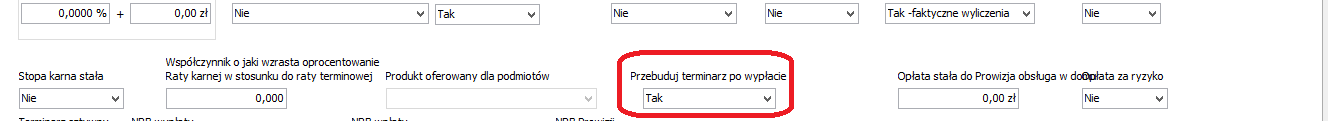 Zmiana działania opcji Spłata pożyczki dla terminarza sztywnego przy nadpłacie. W przypadku nadpłaty kapitału system wykona następujące czynnościZakwalifikuje nadpłaconą kwotę na kapitał.Wykona nowy terminarz, zmniejszając kwoty przyszłych rat kapitałowych równomiernie.Aby program zadziałał w opisany sposób należy ustawić parametry w konfiguracji.Parametr produktu „Przebuduj terminarz po wypłacie” na Tak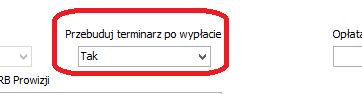 Kolejność spłat ustawić. Nadpłata tylko na kapitał ->Tak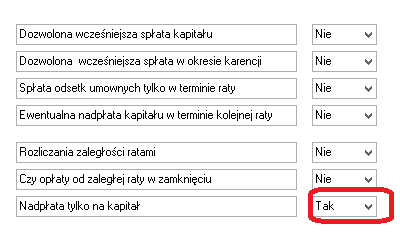 Nowa opcja „Księgowość -> Raporty->Zmiana w terminarzu (Automatyczne)” opcja wykonuje raport z wykazem terminarzy w których nastąpiły zmiany w sposób automatyczny w sytuacjach:Wypłata pożyczki w innym terminie niż pierwotnie planowanoNadpłata kapitałuPrzebudowa TranszRozbudowano filtr produktów tak aby można było używać w nim filtra projektów. Aby przejść do filtra projektów należy nacisnąć „Projekty” po wybraniu filtra.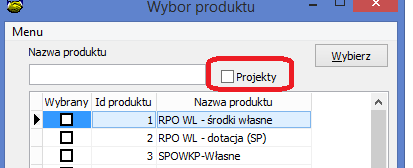 Rozbudowa systemu, umożliwiono udzielanie „PREMI W SPŁACIE ODSETEK”W celu uruchomieniu funkcjonalności należy w danych umowy pożyczki wpisać wysokość procentową premii. 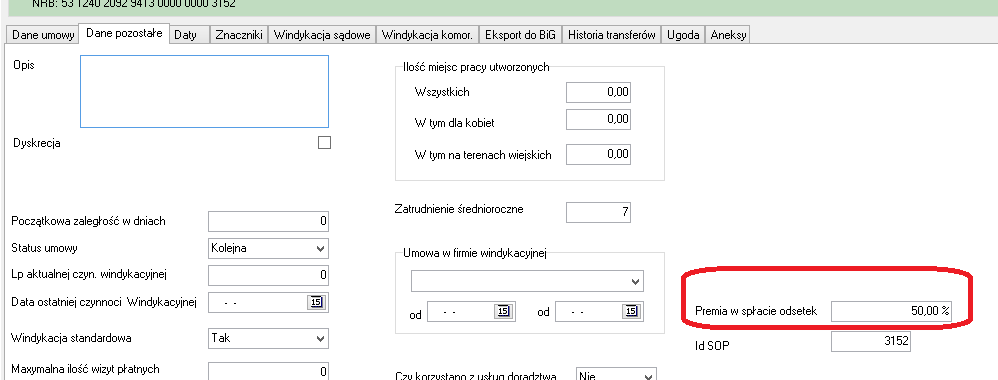 Premia odsetkowa polega na umarzaniu odsetek za dany okres. Wymagania dotyczących umorzeniaDotyczy rat  kapitałowo odsetki,Dotyczy rat kapitałowo odsetkowych płaconych w terminie.Nie podlegają umorzeniu raty odsetkowe W okresie karencji, prolongatyOd rat zaległychAUTOMATYCZNA AKTUALIZACJA PROGRAMU na końcówkachOprogramowanie PBaza zostało wyposażone w narzędzie umożliwiające wykonywanie automatycznej aktualizacji pliku pbaza.exe na stacjach roboczych.W celu wdrożenia danej operacji należy wykonać następujące czynności:Nadanie administratorowi, prawa do wejścia na innej wersji oprogramowania PBaza. UWAGA, brak powyższego prawa uniemożliwi wykonanie instalacji nowej wersji PBaza. 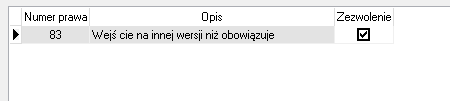 Operator, któremu umożliwiamy zdalne pobieranie oprogramowania PBaza ze źródła musi mieć odznaczone powyższe prawo.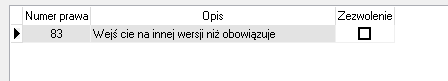 Instalacja otrzymanej nowej wersji oprogramowania PBaza na bazie danych przez administratora.Wystawienie przez administratora nowej wersji oprogramowania na zewnętrzne źródło http/https.Wpisanie w opcji Menu->Dane firmy->Zakładka Dane pozostałe, pole HTTPS skąd pobrać wersje, ścieżki do nowej wersji programy PBaza.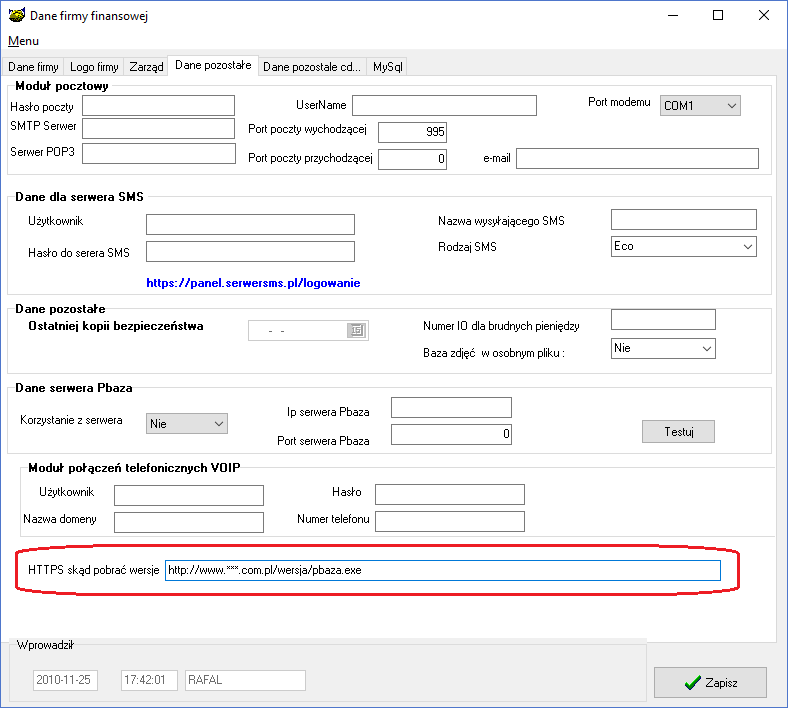 Logowanie się na stacjach klienckich na poprzedniej wersji oprogramowania PBaza wersji oprogramowania.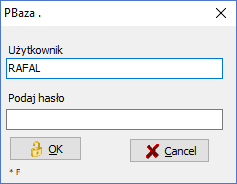 Akceptacja ostrzeżenia o innej wersji programu przez operatora.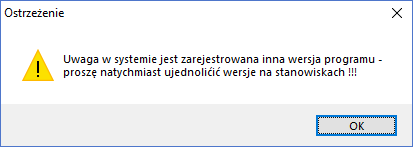 7. Operator akceptuje ponowne uruchomienie oprogramowania PBaza związane z aktualizacją.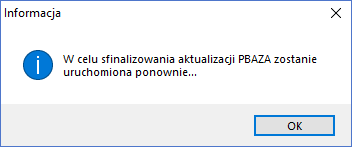 Program PBaza zostanie zamknięty. Zostanie wyświetlone poniższe okno. W następnej kolejności pobrany zostanie ze źródła nowy plik PBaza i podmieniony z plikiem uruchomieniowym pbaza.exe.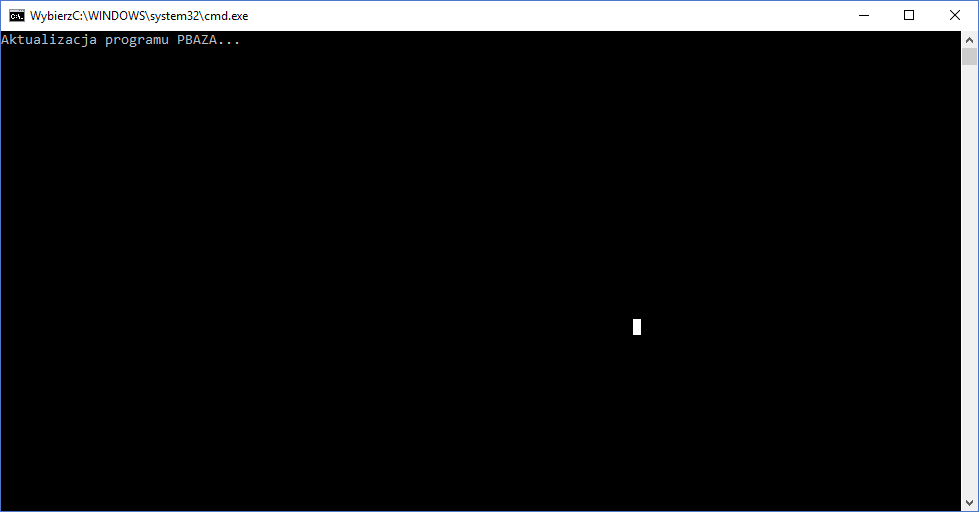  Oprogramowanie PBaza zostanie  automatycznie uruchomione ponownie. Operator może zalogować się na nowej wersji oprogramowania PBaza.Rozbudowanie opcji „Raport zabezpieczeń.DodanoFiltr Data ważności polisy OdFiltr Data ważności polisy DoZabezpieczenia zabezpieczone polisą.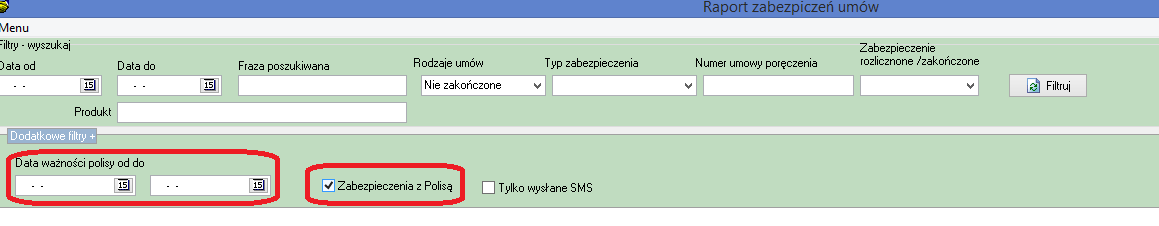 Zmiana wyglądu ekranu Nowa osoba (ekran rozszerzony)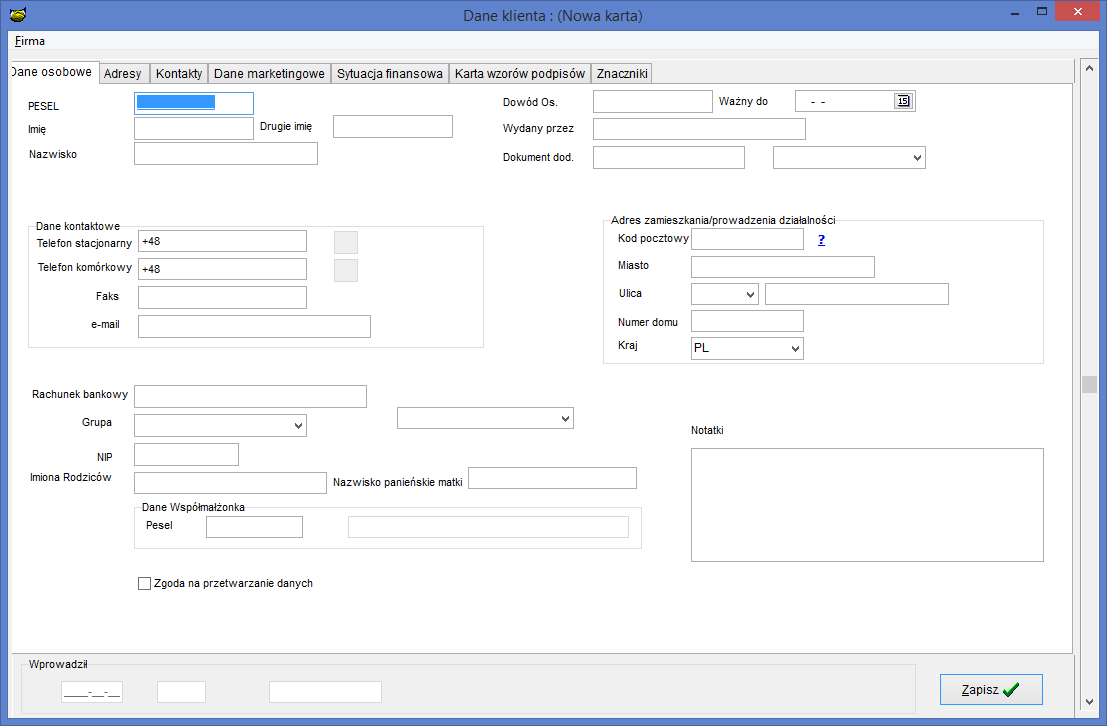 Dodano dwa nowe znacznikiZaimplementowanie opcji podziału oprocentowania umowy na oprocentowanie BGK i własne.  Zmiany w wersji mają charakter prezentacyjny. Nie są wykorzystywane do wykonywania księgowań. Zmiany księgowe są przewidywane do wprowadzenia w kolejnych wersjach.Zmiana w działaniu opcji „DANE UMOWY” w celu uruchomienia opcji podziału oprocentowania umowy na oprocentowanie BGK i własne należy dokonać wpisów w opcji Umowy info->Dane umowy, zakładka Podziały.Po dokonaniu wprowadzenia Podziału kapitału i umowy, uruchamiamy opcję Oblicz.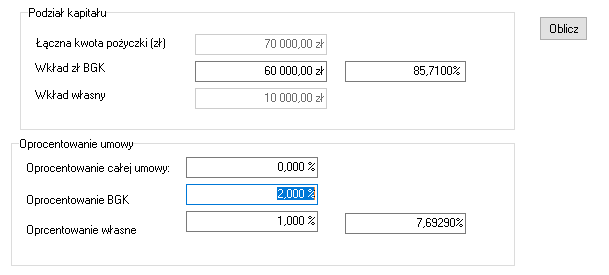 Zmiana w działaniu opcji TERMINARZDodano możliwość sprawdzenia kwot podziału raty kapitałowej i odsetkowej w opcji Umowy info->Terminarz rat, dla umów z wprowadzonym podziałem kapitału i odsetek.Podział uwidaczniany jest po naciśnięciu w opis kolumn Kapitał (1) i Odsetki (2) w oknie Terminarz rat.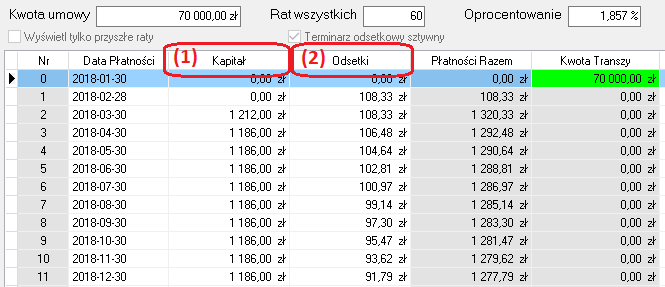 Po naciśnięciu w kolumnę Kapitał i Odsetki tabela terminarza rat zostanie automatycznie rozszerzona o kolumny, odpowiednio Kapitał własny, Kapitał BGK oraz Ods Własne i Ods BGK.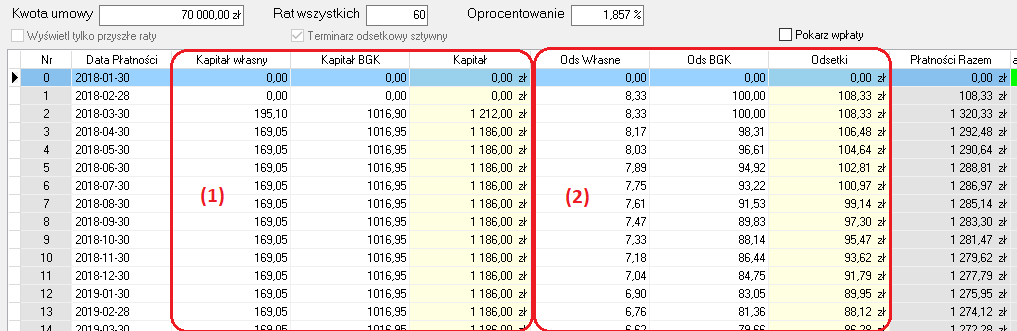 Zmiana w działania opcji Terminarz BOWprowadzono zmianę wyglądu okna dla opcji Terminarz BO w Umowy info->Terminarz rat. Uwidoczniony został podział kapitału pożyczki na wkład Własny i BGK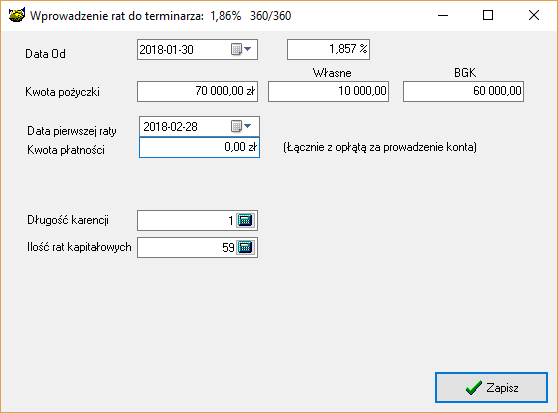 Wprowadzono zmianę wyglądu okna Edycja terminarza, w opcji Umowy info->Terminarz rat->Dwuklik na danej racie.Umożliwiono indywidualną edycję części własnej oraz BGK raty kapitałowej i odsetkowej.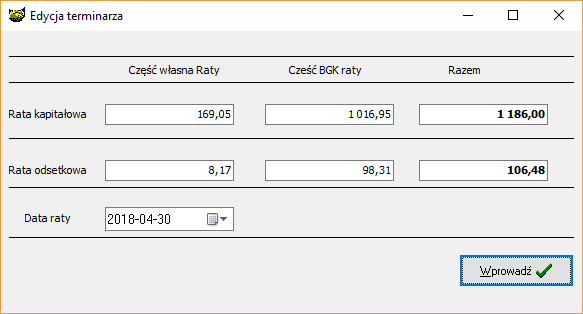 xInstalacjaWykonać kopię bazy danychUruchomić opcję Baza -> Instalacja wersjiUWAGA W przypadku użycia nowego szablonu do wysyłki SMS zawierającego znaczniki należy zawsze wysłać SMS testowego  do minimum 4 klientów wysyłanych w jednej wysyłce  w celu sprawdzenia poprawności działania szablonu. UM_OPR_BGKOprocentowanie umowy, w części BGK UM_OPR_WLASOprocentowanie umowy, w części własneUM_WKL_BGKWkład BGK  w złotychUM_WKL_WLASWkład własny w złotych